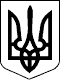 УКРАЇНАРОЗПОРЯДЖЕННЯголови Рахівської районної державної адміністрації Закарпатської областіВідповідно до статей 6, 34 і 39 Закону України „Про місцеві державні адміністрації”, на виконання рішення сесії районної ради від 22 серпня 2018     № 364 „Про внесення змін до рішення районної ради від 21 грудня 2017 року   № 297 „Про Програму розвитку дорожньої інфраструктури та інвестиційної привабливості Рахівського району на 2018 – 2020 роки”, з метою розробки робочого проекту:1. Дозволити відділу фінансового забезпечення апарату райдержадміні-страції (Горан М.М.) профінансувати видатки, пов’язані з розробленням робочого проекту по об’єкту: „Поточний середній ремонт автомобільної дороги загального користування місцевого значення С 070911 Ділове – Білий Потік     км 0+000 – 0+500 Закарпатської області”, в сумі 32 329,20 (тридцять дві тисячі триста двадцять дев’ять гривень 20 копійок) за рахунок коштів, передбачених    у районному бюджеті на виконання Програми розвитку дорожньої інфраструктури та інвестиційної привабливості Рахівського району на           2018 – 2020 роки.2. Контроль за виконанням цього розпорядження покласти на заступника голови державної адміністрації  Ігнатюка Д.М.В.о. голови державної адміністрації                                                      В. ТУРОК21.10.2019          Рахів                                        № 326Про фінансування видатків на розробку робочого проекту на поточний середній ремонт автомобільної дороги загального користування місцевого значення С 070911 Ділове – Білий Потік км 0+000 – 0+500 Закарпатської областіПро фінансування видатків на розробку робочого проекту на поточний середній ремонт автомобільної дороги загального користування місцевого значення С 070911 Ділове – Білий Потік км 0+000 – 0+500 Закарпатської області